ΕΠΑΝΑΛΗΨΗ ΣΤΑ ΜΑΘΗΜΑΤΙΚΑ1.Να λύσεις τια παρακάτω προσθέσεις και αφαιρέσεις κάθετα με τις δοκιμές τους.α) 1.325 + 1.274β) 1.154 + 1.239γ) 2.398 + 792δ) 2.789 - 1.678ε) 2.894 - 1.238στ) 2.567 – 7892.Ποιος είναι ο αριθμός που αν τον προσθέσω στο 852 θα έχω αποτέλεσμα 1.200 ;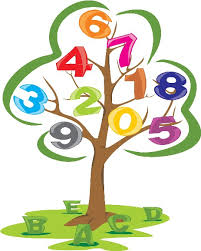 3. Ποιος είναι ο αριθμός που αν τον αφαιρέσω από το 1.100 θα έχω αποτέλεσμα 940; 4. Ποια η διαφορά των αριθμών 1.350 και 2.665;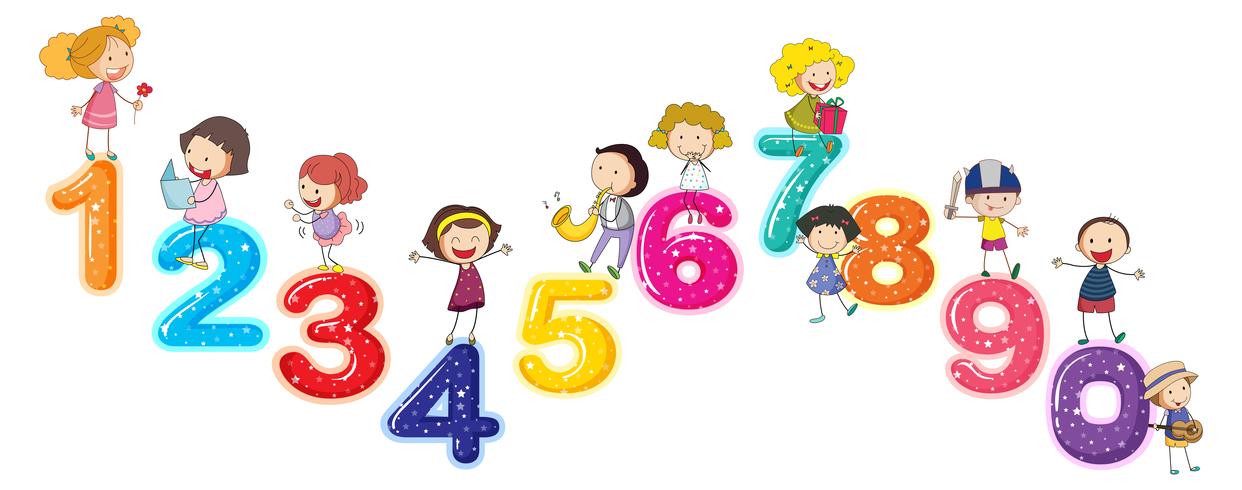 